Programas y Proyectos de InversiónIndicadores de Resultados 2020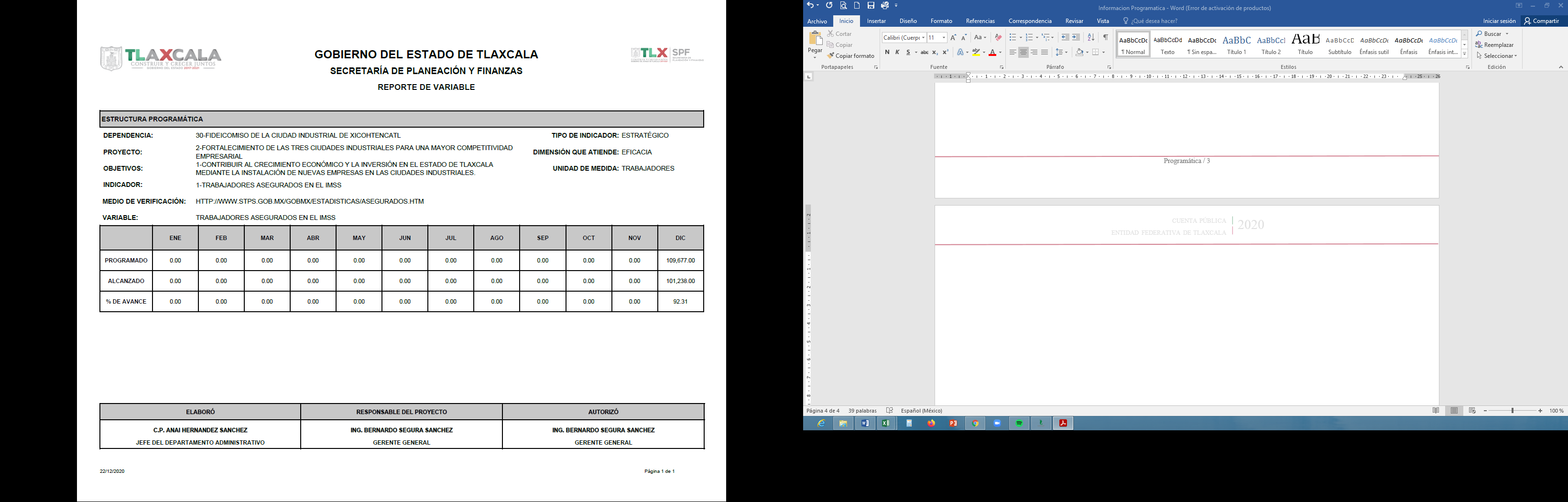 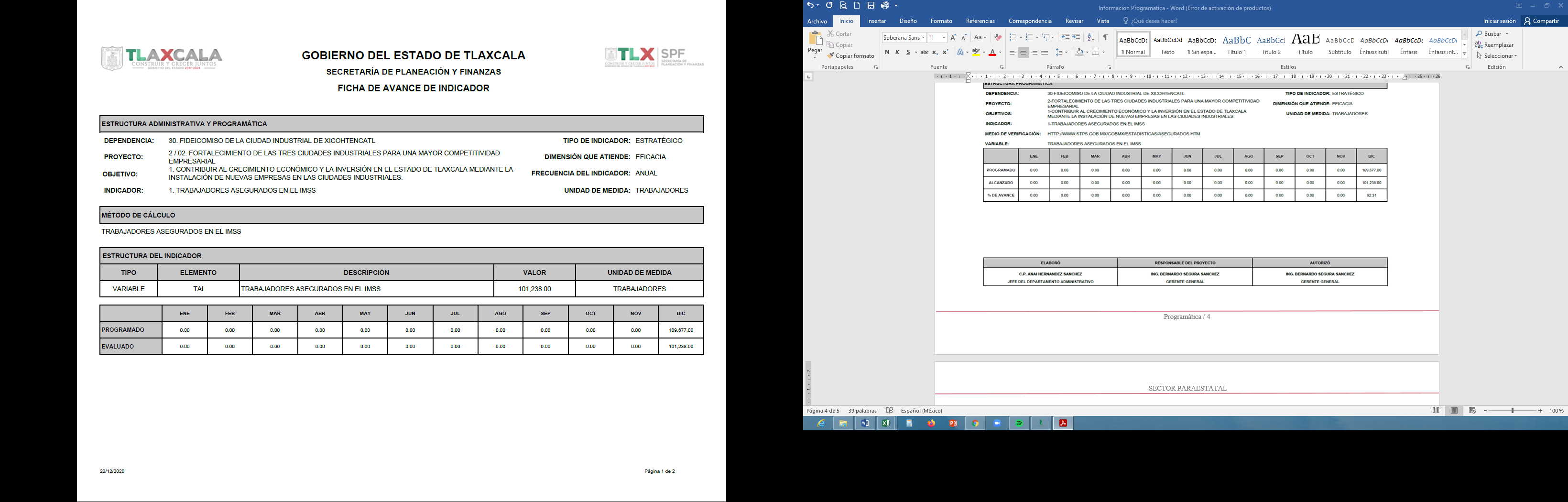 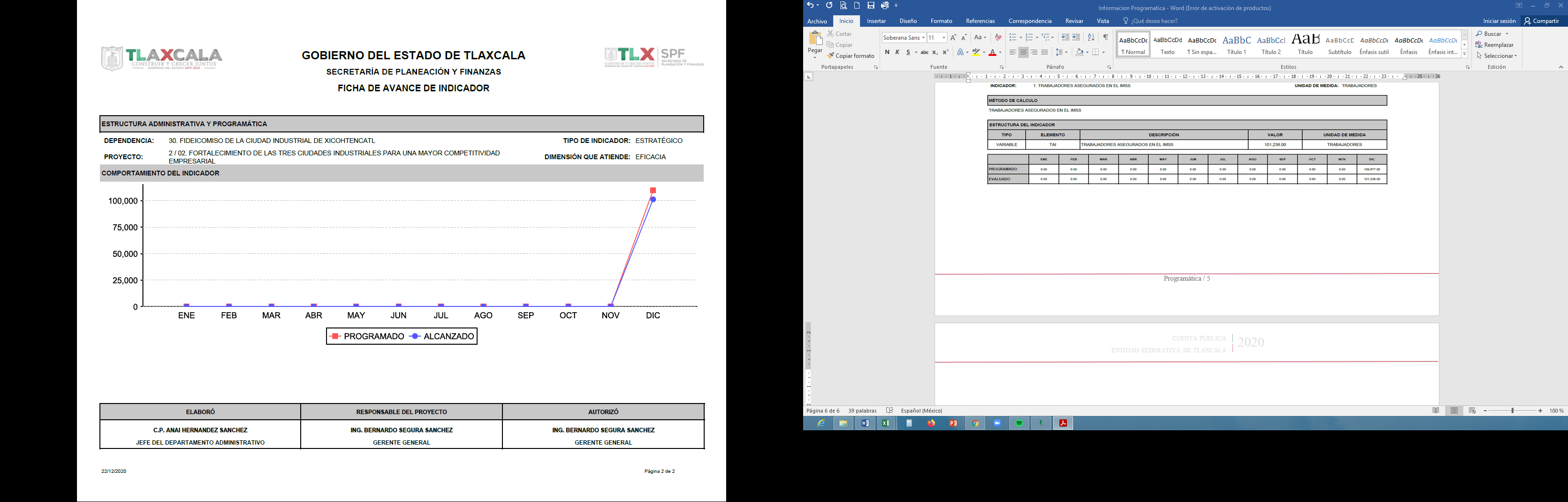 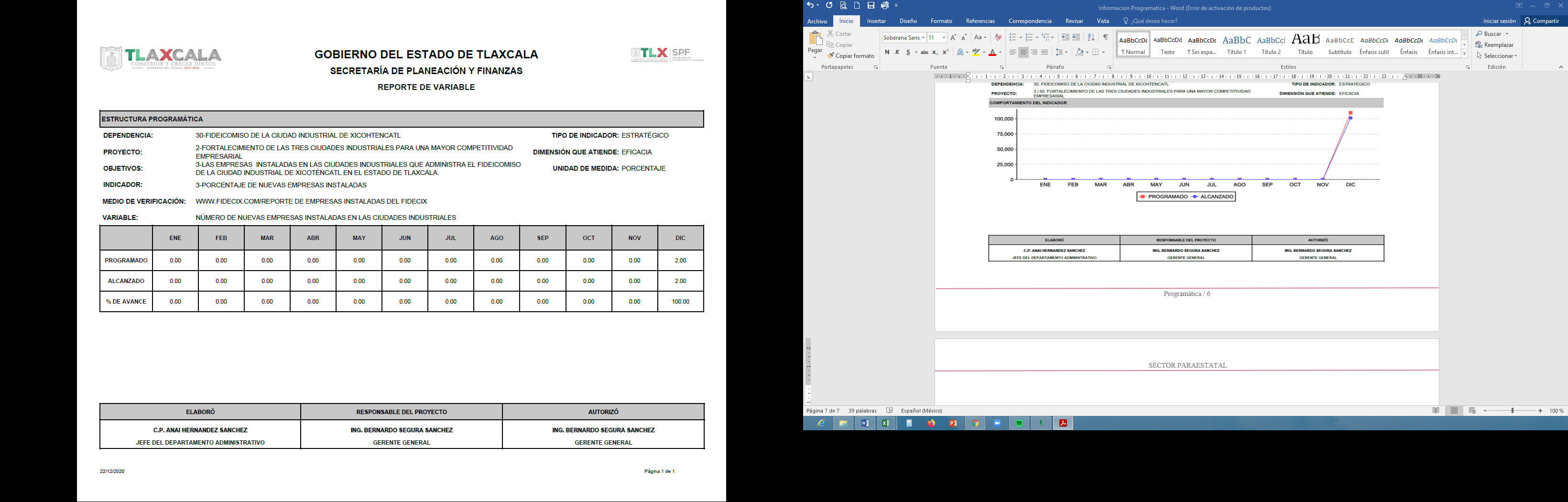 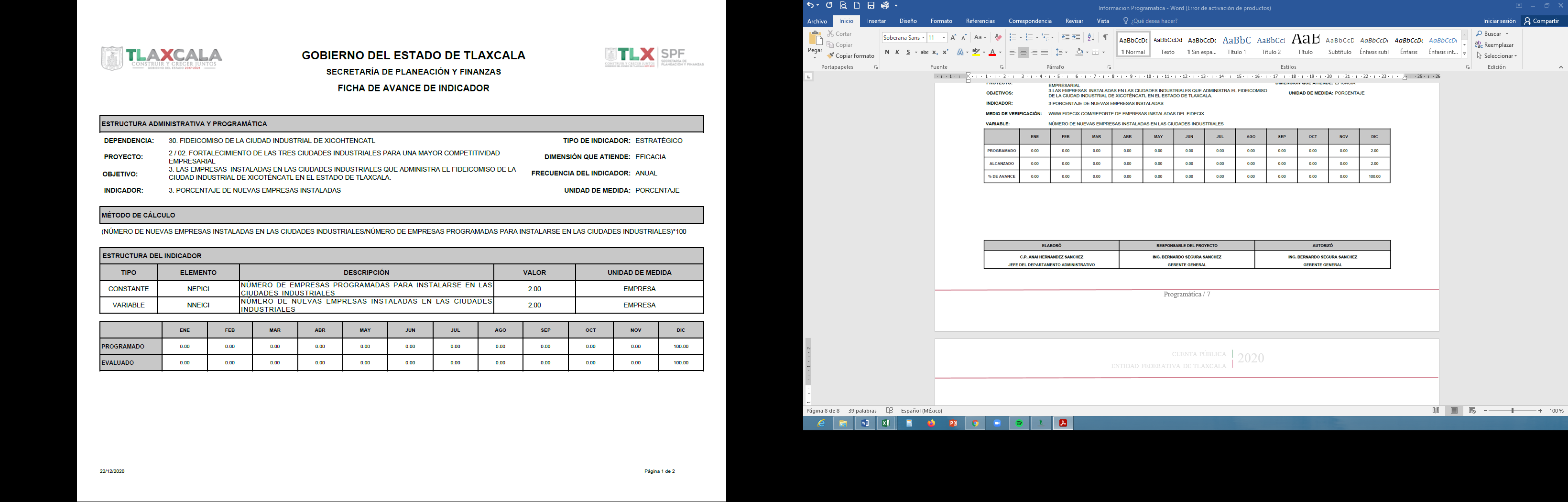 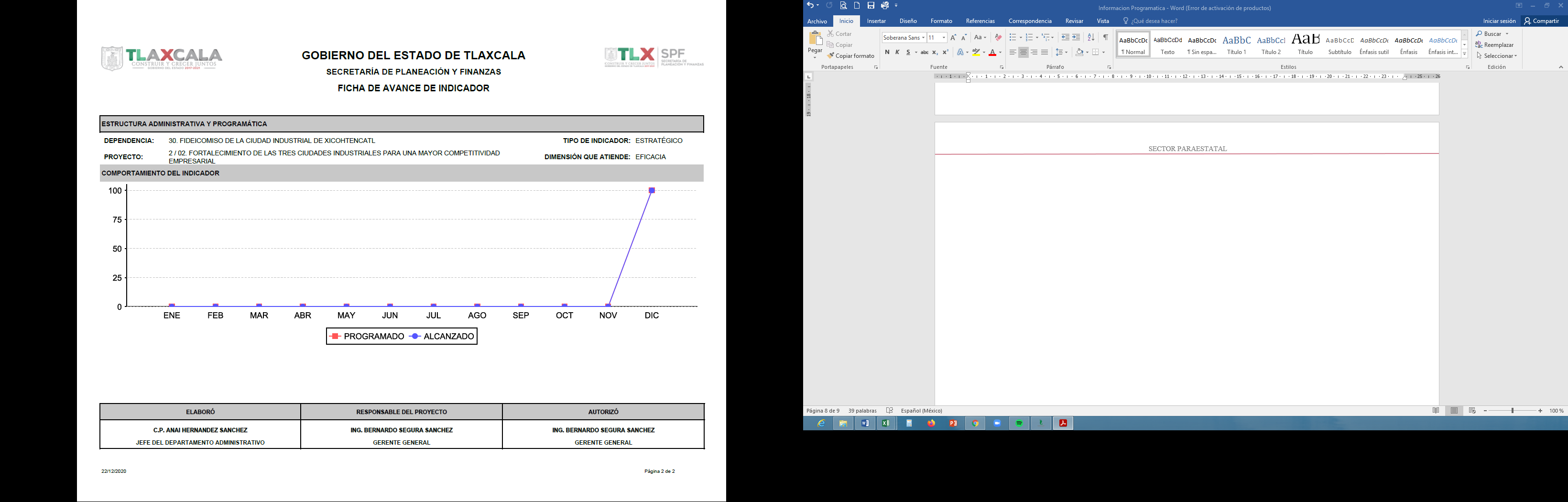 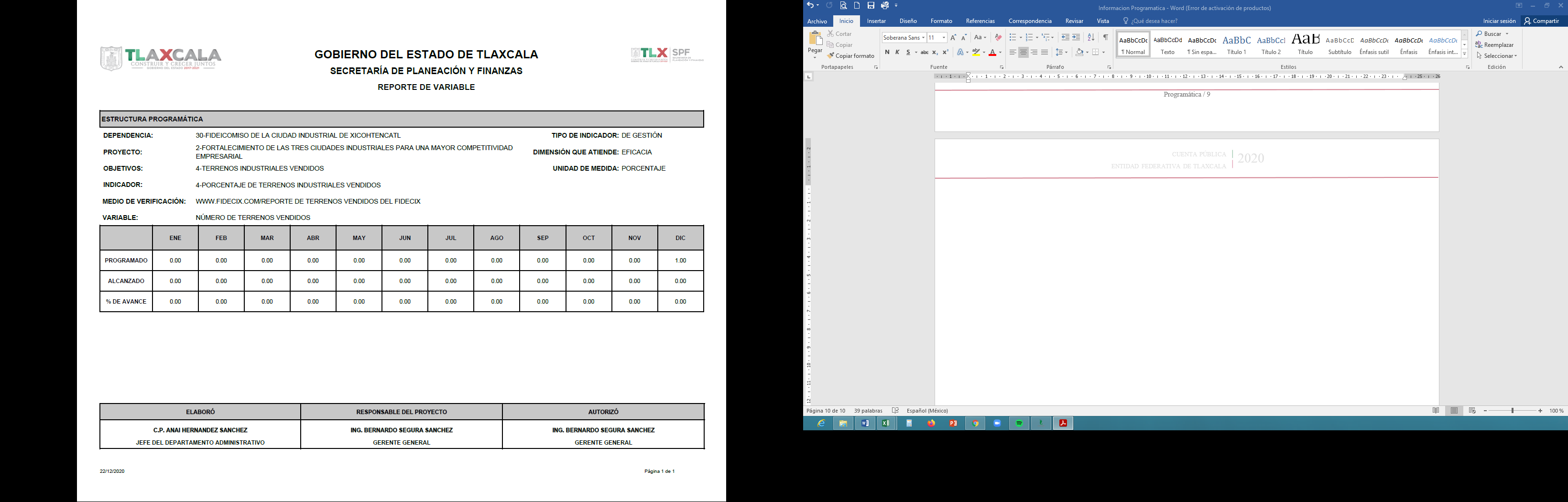 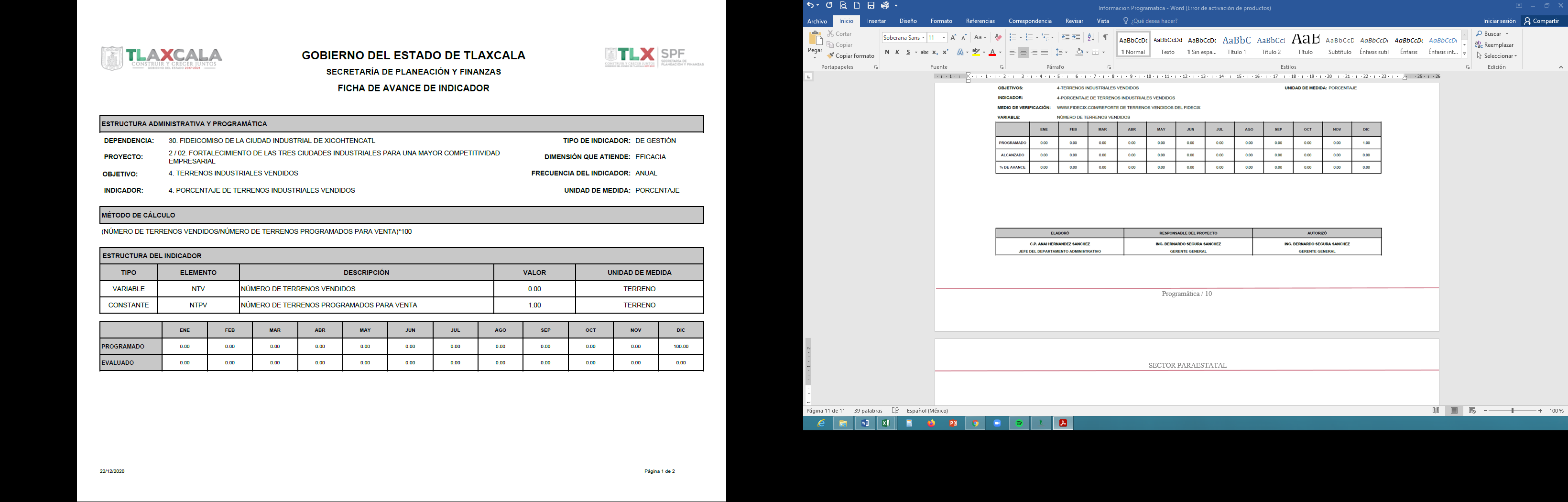 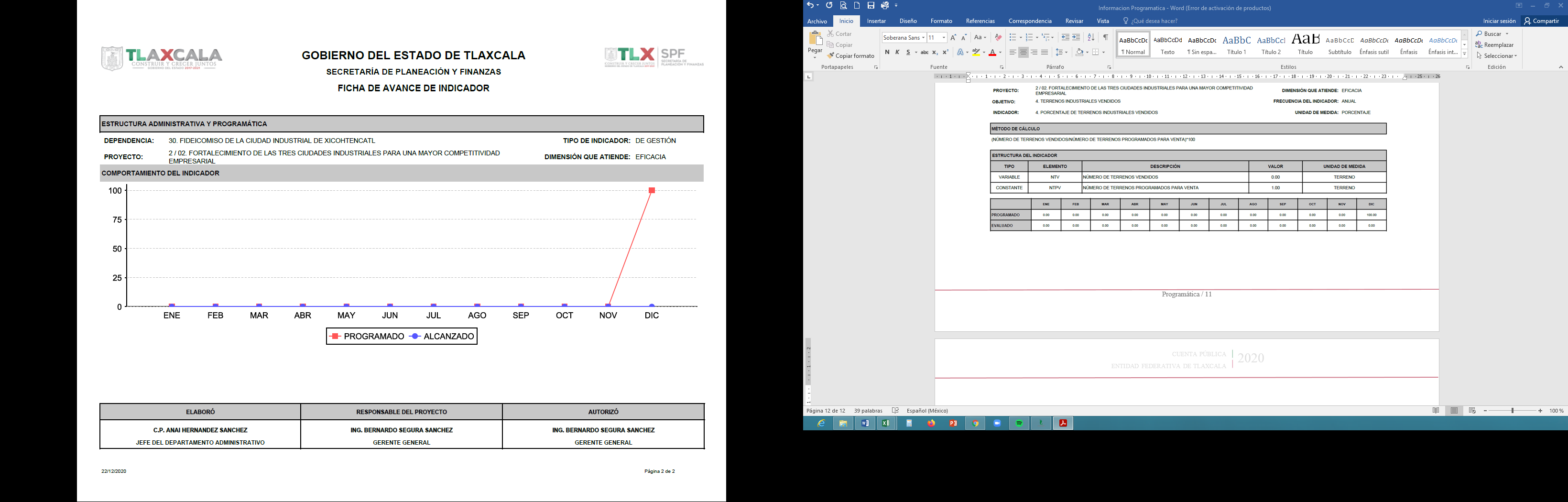 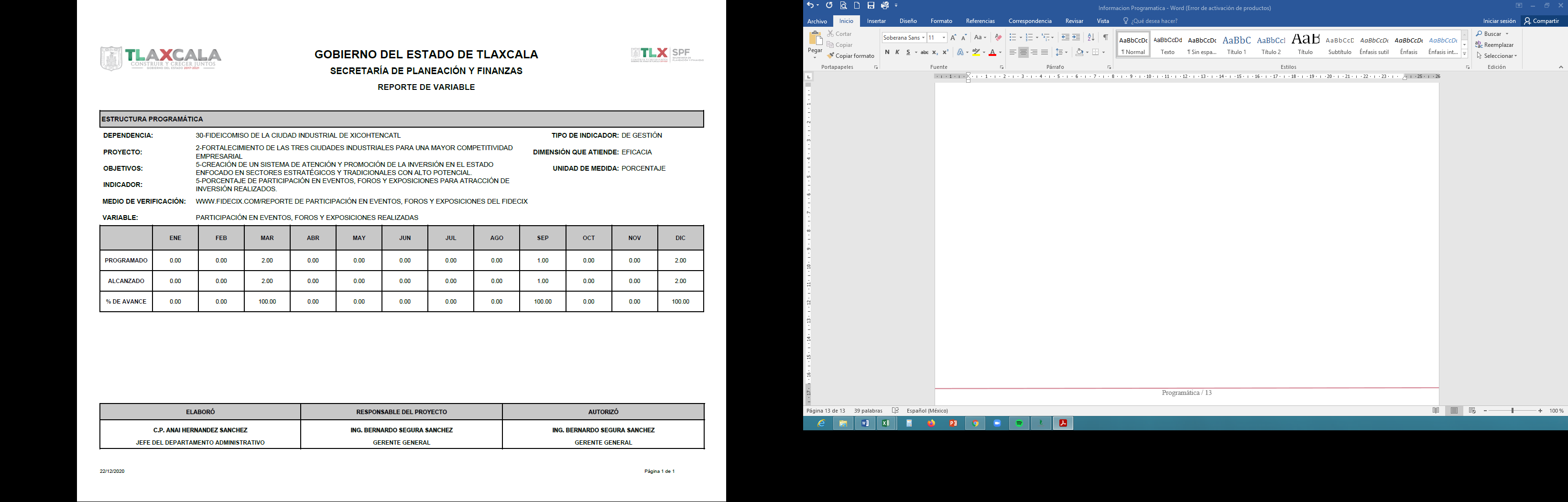 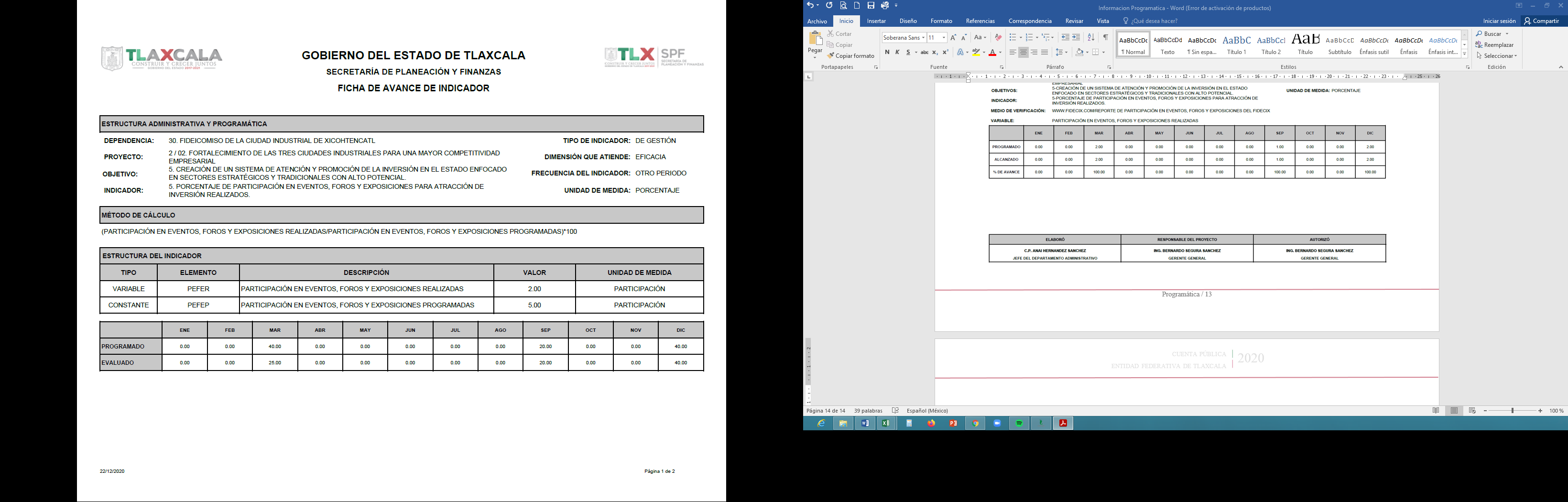 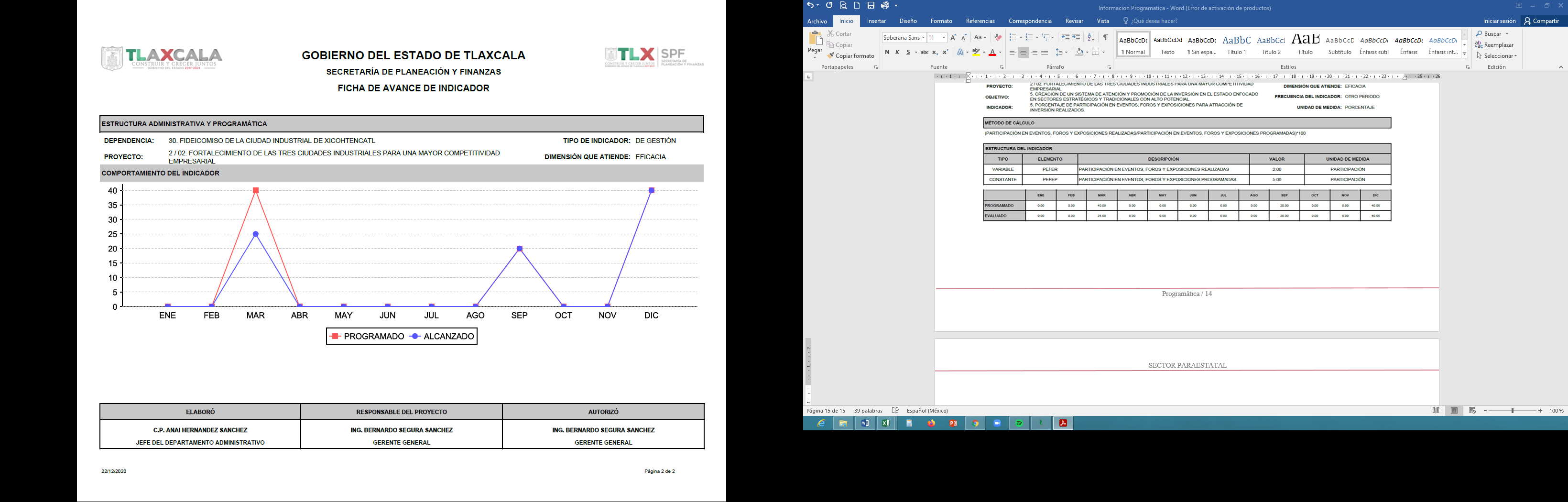 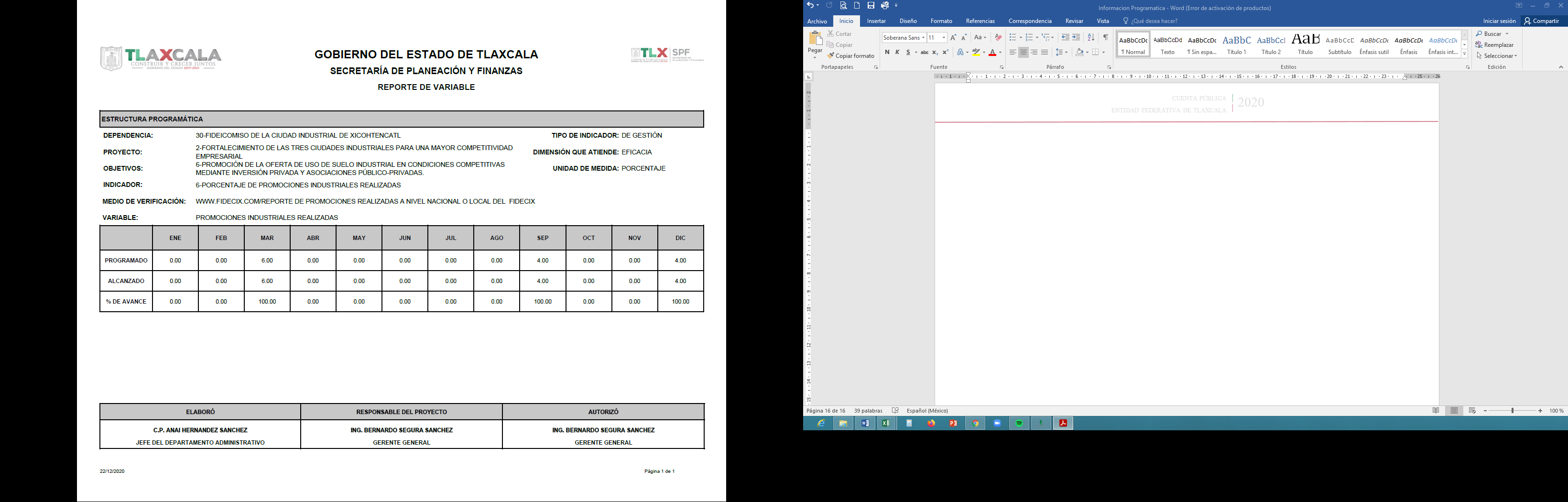 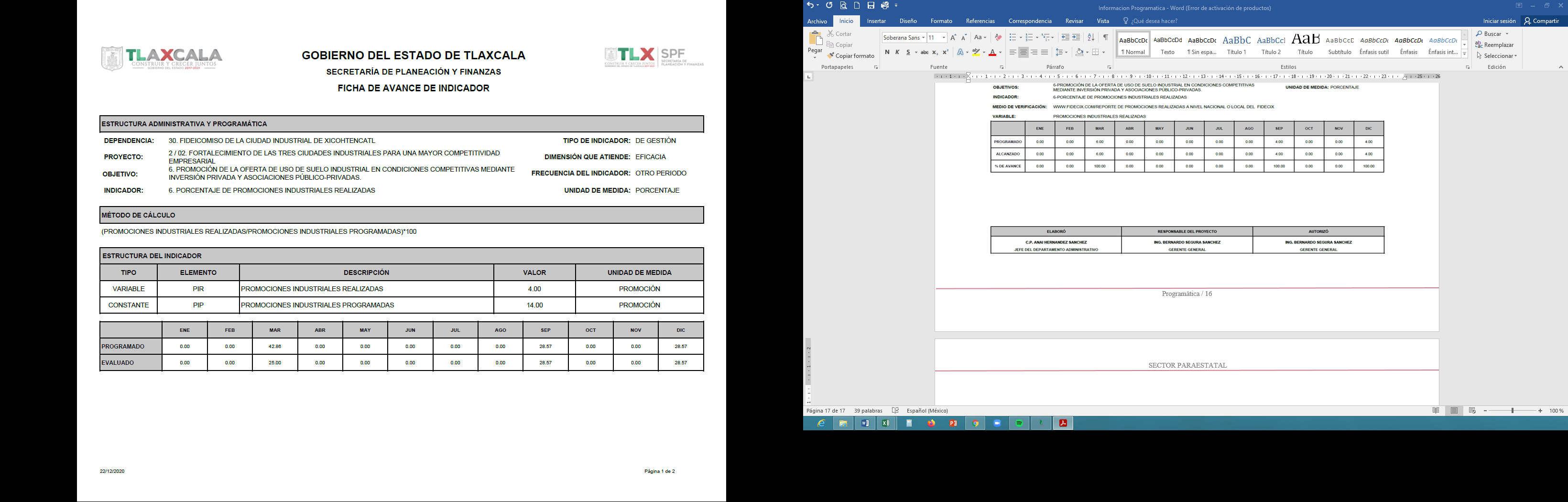 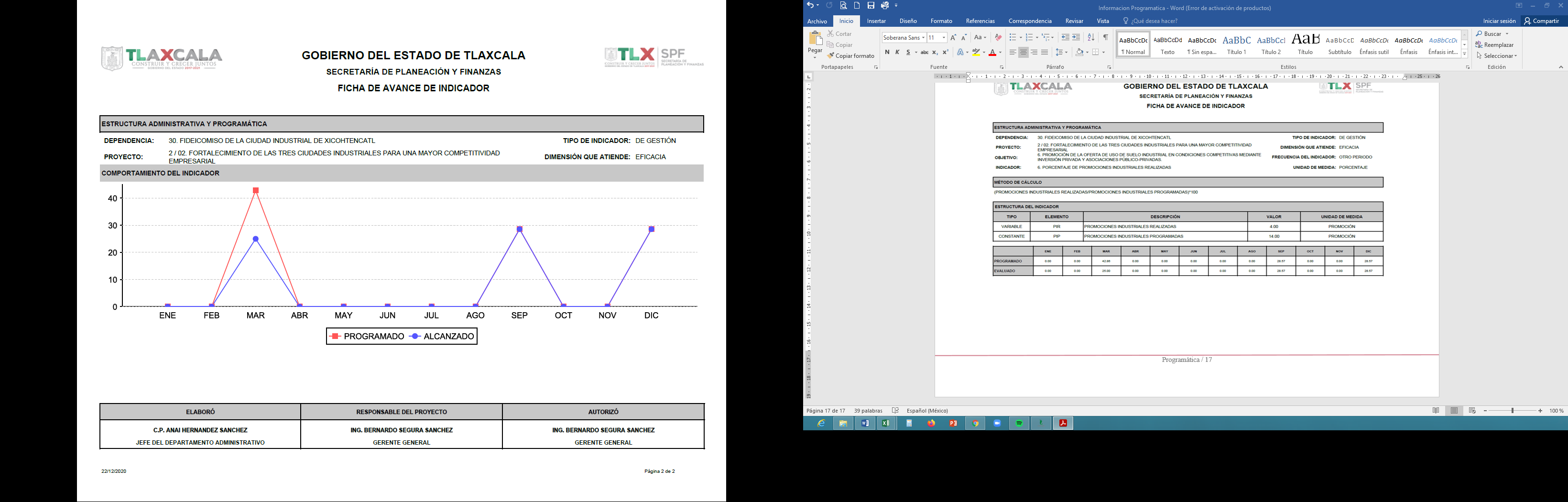 Programas y Proyectos de InversiónDel 1 de enero al 31 de diciembre de 2020Programas y Proyectos de InversiónDel 1 de enero al 31 de diciembre de 2020Programas y Proyectos de InversiónDel 1 de enero al 31 de diciembre de 2020Programas y Proyectos de InversiónDel 1 de enero al 31 de diciembre de 2020Nombre del proyectoMunicipioDescripciónMonto asignadoTotalTotalTotal$0.00